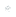 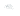 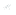 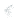 Ein magischer Ort auf Erden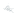 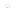 An der luxemburgischen Grenze in Richtung Frisange befindet sich ein Schloss.Das Schloss von Preisch. Es ist eine Burg weit weg von allem, wo sich nur zwei oder drei Häuser in der Nähe befinden. Sie können nur Vogelgezwitscher und das Blöken einiger Schafe hören. Ein ruhiger Ort, an dem alles voller Frieden zu sein scheint. Rund um das Schloss und all seine Gärten befindet sich eine Mauer entlang eines wunderschönen Baches. Die Gärten sind sehr gepflegt und auf der anderen Seite dieser Mauern scheint alles perfekt zu sein. Im Laufe der Zeit verfielen einige Teile der Mauern entlang der Burg, und dann wurden neue Zäune installiert. Ich war schon immer von diesem Schloss besessen, von meinem Schlafzimmerfenster aus kann ich es dank eines Fernglases sehr gut sehen. Dieses Schloss strahlt einen einzigartigen Charme aus, der jeden faszinieren könnte, der es mit eigenen Augen sieht. Die Burg wurde erstmals um 1680 zerstört. Zu Beginn des 17. Jahrhunderts wurde jedoch ein Bau von Conrad de Soetern und Marguerite de Merode durchgeführt. Das Gebiet von Preisch erstreckt sich über 170 Hektar und ist von einer 7 km langen Mauer umgeben, die einen englischen Garten mit Schafen enthält , eine Kapelle und ein Gemüsegarten. Seit 1855 gehört das Schloss der Familie Gargan. Charles-Joseph de Gargan (1831-1920) reiste viel und nahm überall möbel mit, um das schloss so einzurichten, wie es sein sollte. Das Schloss von Preisch ist heute eine historische Bewegung, die von Generation zu Generation von den Nachkommen von Charles-Joseph de Gargan übernommen wurde. Das Schloss ist in Privatbesitz, bleibt jedoch für einige Besuche oder Anlässe wie Hochzeiten usw. geöffnet. Ein weißes Tor öffnet die Türen der Domäne, danach muss man nur noch dem Weg folgen, der durch die Gärten führt, um Sie vor dieses Gebäude zu führen. Ich habe das Schloss noch nie von innen besucht,daher habe ich keine genaue Vorstellung davon, wie es angelegt ist. Ich weiß jedoch, dass es einen roten Wohnzimmer gibt, in dem Besucher Tee trinken können, wie es die Besitzer der Vergangenheit getan haben. Es gibt auch eine Empfangshalle, in der Hochzeiten stattfinden. Zimmer sind sogar für Touristen verfügbar, die auf dem Grundstück des Preisschlosses übernachten möchten.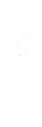 Für viele Menschen ist dieses Schloss sehr banal, um ehrlich zu sein, es ist durchaus wahr, aber es ist einschüchternd und beruhigend zugleich. Die Fassaden sind ziemlich alt, aber das Schloss ist in sehr gutem Zustand. Es ist ein Ort des Feierns und der Ruhe zugleich. Ich fühle mich dem Schloss ziemlich nahe, mein Vater hatte dort gearbeitet und er war ein enger Freund von Frau de Gargan. Als sie starb, hörte er leider auf, dort zu leben und zu arbeiten. Ich versuche aber mich bei jeder Veranstaltung, die es mir erlaubt, in der Nähe des Schlosses zu befinden.Dieses Schloss erinnert an die Märchen, die voller Fantasie erzählt werden und in denen die ganze Atmosphäre magisch ist. Unrealistische Geschichten, die Sie zum Träumen bringen. Es ist wie in einer anderen Welt. Selbst die wenigen Nachbarn in der Nachbarschaft sind sehr herzlich. Das Leben innerhalb der Mauern dieses Schlosses scheint ohne Probleme zu sein. Es ist einer der wenigen Orte, an denen ich mich wohl und in perfekter Harmonie mit mir selbst fühle. Ein Ort, an dem meine Gedanken aufhören, um mich das Lied der Vögel genießen zu lassen. Ehrlich gesagt schleiche ich mich manchmal ins Schloss, nur damit ich einen der Gärten genießen kann. Ich höre Musik, lese, manchmal sogar lerne. Im Sommer, wenn ich mich in einem der Gärten gegen einen großen Baumstamm lege und in der Hitze eine leichte Brise weht, fühle ich mich wirklich wie in einem Märchen oder einer Geschichte. Das Schloss sieht zwar so banal aus, zieht mich aber in gewisser Weise an. Das Schloss schien mir voller Drama zu sein. Seit ich klein war, werden die Gruselgeschichten oder sogar die Gerüchte in dem kleinen Dorf nebenan erzählt. Manchmal gute Gerüchte, manchmal schlechte Gerüchte. Es ist heute noch so, aber bevor war es anders, das Schloss war mehr lebendiger, touristischer, und heute ist es leer und ausgestorben, aber es hatte seinen Charme bisher nicht verloren. Um die Wahrheit zu sagen, ich beschwere mich absolut nicht, dass es so ruhig ist, denn auf diese Weise wird das Schloss noch friedlicher als früher. Es ist wirklich ein Ort, der mich inspiriert und fasziniert, mit dem ich größer werde und mit dem ich schon so viele Erinnerungen teile. Ich denke, in diesem Schloss zu leben muss großartig sein.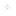 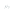 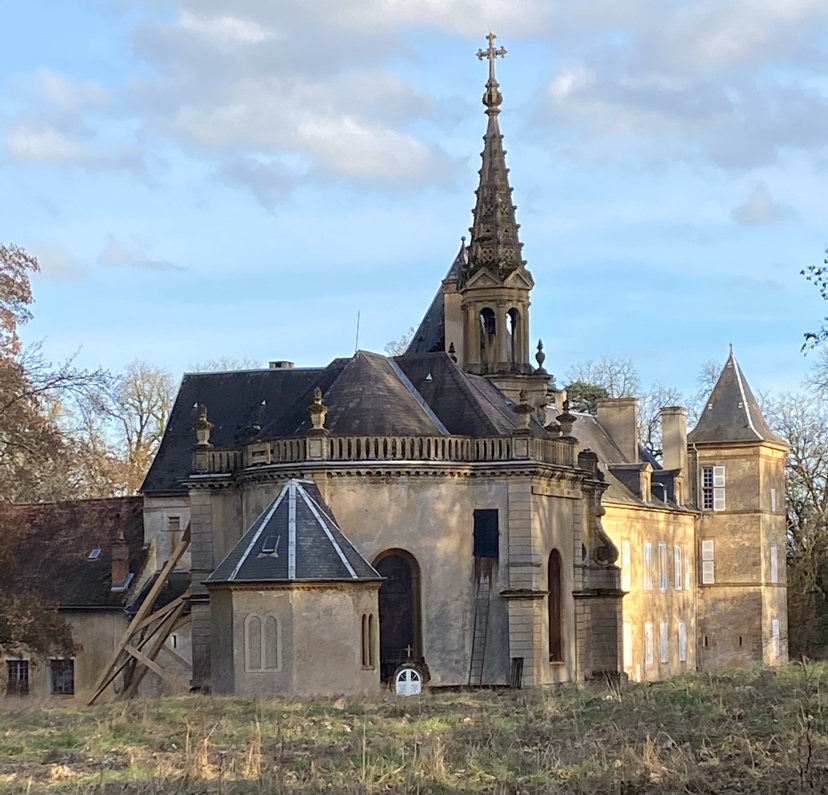 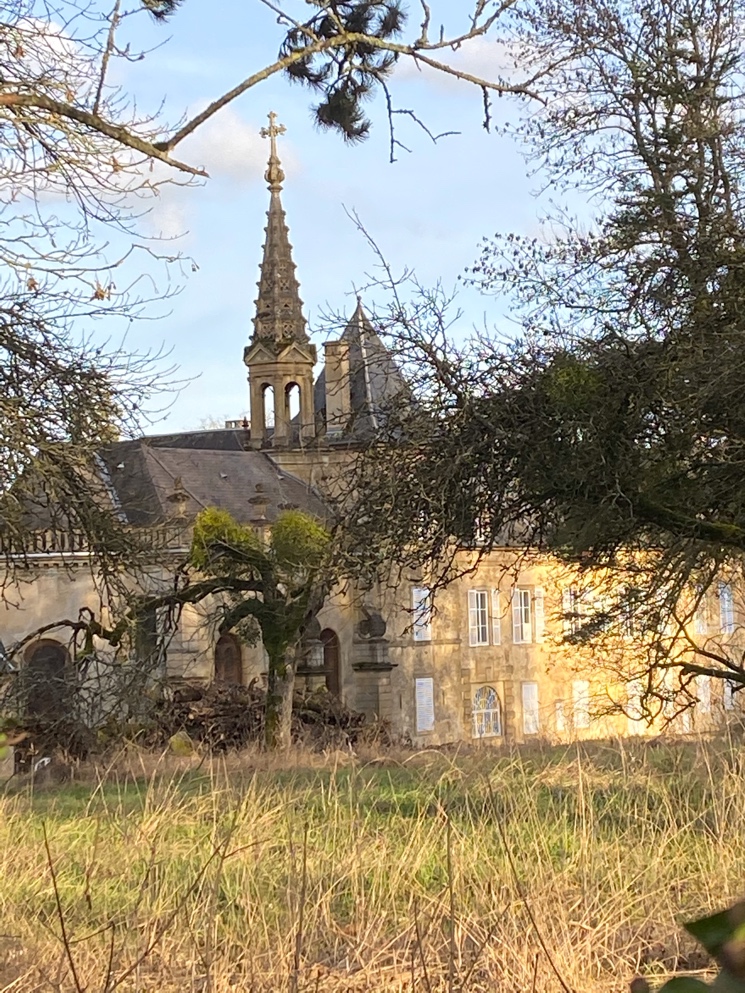 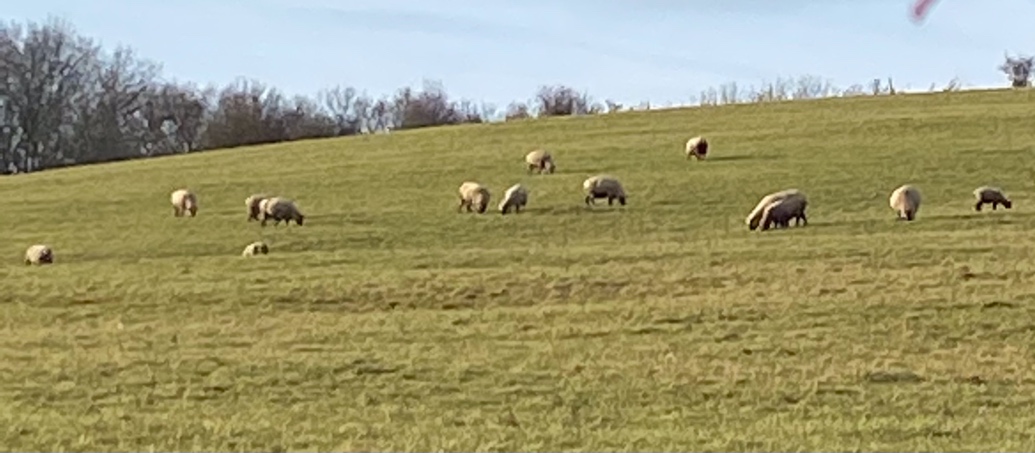 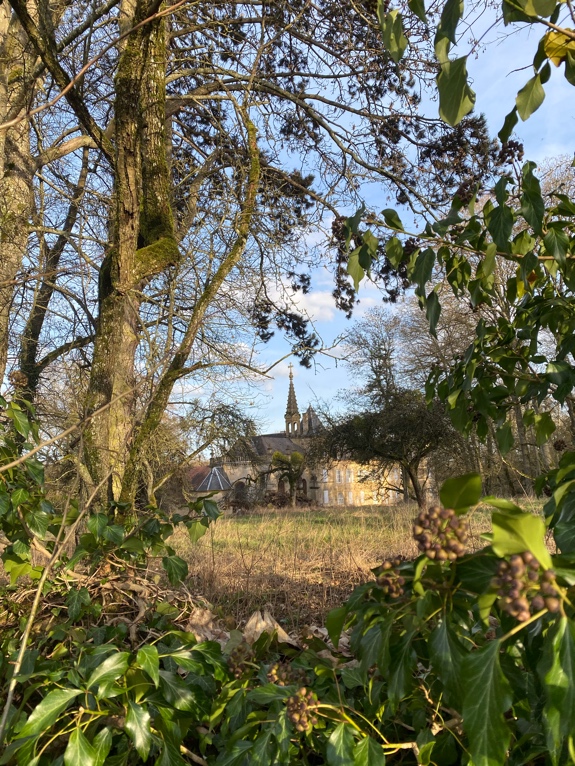 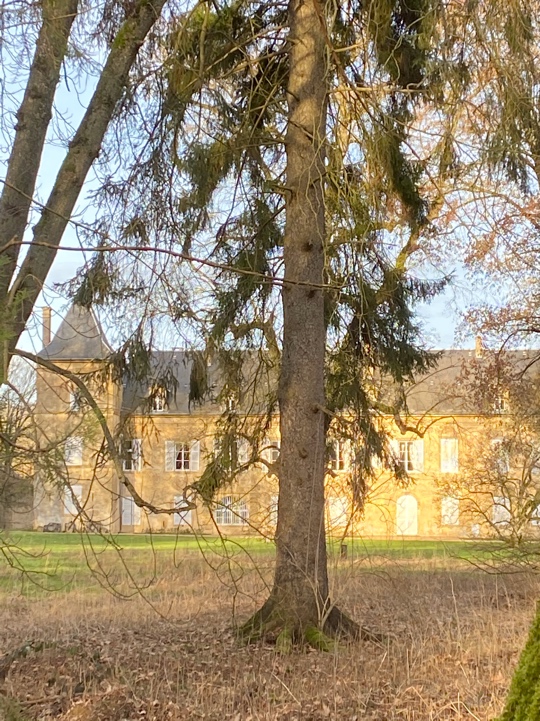 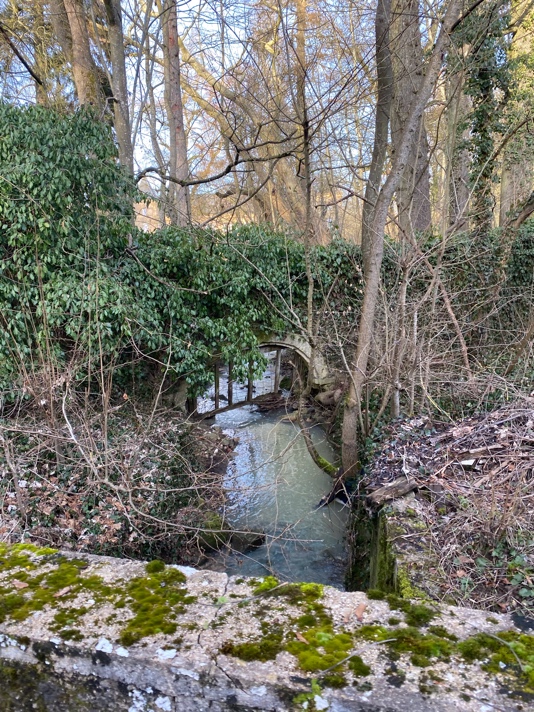 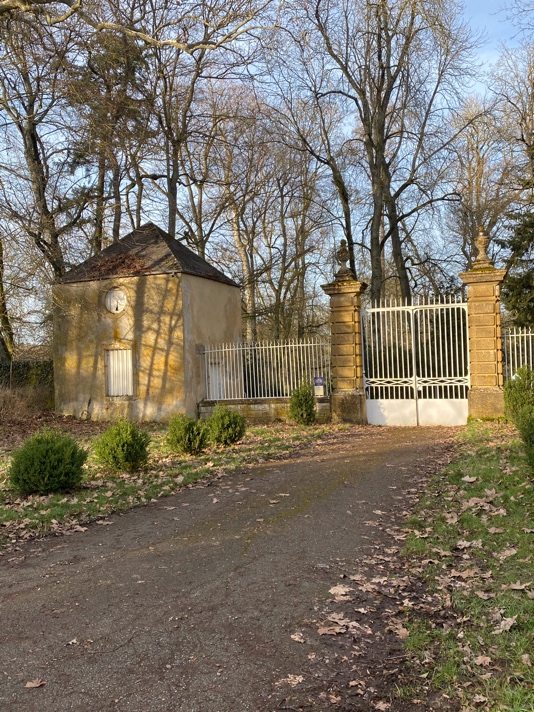 